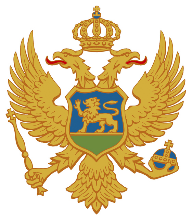 CRNA GORAZAVOD ZA ŠKOLSTVOPredmetni programGITARAII, III, IV, V, VI, VII, VIII i IX razred devetogodišnje osnovne muzičke školePodgorica2018.SADRŽAJA.	NAZIV PREDMETA	3B.	ODREĐENJE PREDMETA	3C.	CILJEVI PREDMETA	4D.	POVEZANOST SA DRUGIM PREDMETIMA I MEĐUPREDMETNIM TEMAMA	5E.	OBRAZOVNO-VASPITNI ISHODI PREDMETA	5II RAZRED	5III RAZRED	7IV RAZRED	9V RAZRED	11VI RAZRED	13VII RAZRED	14VIII RAZRED	16IX RAZRED	18F.	DIDAKTIČKE PREPORUKE ZA REALIZACIJU PREDMETA	20G.	PRILAGOĐAVANJE PROGRAMA DJECI SA POSEBNIM OBRAZOVNIM POTREBAMA I NADARENIM UČENICIMA	25H.	VREDNOVANJE OBRAZOVNO-VASPITNIH ISHODA	26I.       USLOVI ZA REALIZACIJU PREDMETA	27NAZIV PREDMETAGITARA  ODREĐENJE PREDMETAa) Položaj, priroda i namjena predmetaGitara je instrument koji pripada porodici trzačkih žičanih instrumenata. Preteče današnje gitare mijenjale su svoj oblik od gitarine iz XIII vijeka, preko vihuele, renesansne i barokne gitare i laute, da bi se dolazak moderne gitare kakvu danas poznajemo pripremao tek u XVIII vijeku. Danas je to instrument popularan u različitim muzičkim pravcima širom svijeta.Nastava na instrumentu gitara, koji je u sastavu osnovnog muzičkog obrazovanja (II–IX razred), omogućava učenicima sticanje osnovnih znanja i vještina sviranja na instrumentu. Usvajanjem različitih muzičkih sadržaja i zadataka podstiče se razvoj individualnih kvaliteta učenika, koji su usmjereni na ciljeve predmetnog programa.Ishodi učenja za predmet gitara se realizuju dominantno kroz sljedeće aktivnosti:izvođenje,stvaranje, slušanje.Izvođenje stavlja u fokus priliku da učenik izvodi muzička djela uz razumijevanje strukturnih komponenti muzike. Učenik savladava tehnike pomoću kojih zvuk postaje muzika, shvata kako se ritam ili melodija oblikuju u veće strukture ili forme i kako se primjenjuju elementi ekspresije (dinamika, tempo, artikulacija, boja).Stvaranje je proces koji koristi i razvija prirodne predispozicije kreativnosti učenika. Kroz muzičke aktivnosti poput improvizacije i savladavanja postojećih kompozicija, učenici će primijeniti muzičke vještine i koncepte koje su stekli slušanjem i izvođenjem, tako zaokružujući i čineći relevantnim sve do tad naučeno.Slušanje je ključni proces u muzičkom obrazovanju. Kroz slušanje učenici doživljavaju nove zvučne svjetove i različite muzičke komponente muzičkih vrsta i žanrova. Usavršavanje vještine  pažljivog i promišljenog slušanja tokom izvođenja, odnosno stvaranja muzike, omogućava učeniku da razmišlja o sopstvenom doživljaju i da uvažava tuđi. b) Broj časova po godinama obrazovanja i oblicima nastavePredmet gitara se izučava se dva časa nedjeljno, i to u trajanju od 30 minuta u II, III, IV, V i VI razredu, a u VII, VIII i IX razredu u trajanju od 45 minuta.U organizaciji nastave gitare treba imati na umu da su planiranje, preplitanje i realizacija ishoda prisutni na svim časovima. Broj časova je procentualno naveden, uz mogućnost, odnosno potrebu kombinovanja ishoda iz dva ili više obrazovno-vaspitnih ishoda na pojedinim časovima, u skladu sa interesovanjima i mogućnostima učenika, a po procjeni nastavnika.CILJEVI PREDMETAOpšti ciljevi predmeta Gitara su da učenik: razvije ljubav i interesovanje za muziku i gitaru;razvije muzikalnost;kroz igru sa osnovnim muzičkim parametrima uči o njima i ovlada vještinom da ih kontroliše;pravilno ovlada osnovnom tehnikom sviranja na gitari;svira gitaru, solo i kamerno;nauči da se koristi standardnim notnim pismom i/ili nekom drugom vrstom notnog pisma; priprema se i uvježbava za javne nastupe.POVEZANOST SA DRUGIM PREDMETIMA I MEĐUPREDMETNIM TEMAMAVažan dio metodičkog postupka u nastavi je rad na korelaciji gitare i djelova opšteg nastavnog sistema. Kroz slušanje muzike na časovima maternjeg i stranih jezika, fizičkog vaspitanja, likovne kulture, a kroz tematsku i strukturnu korelaciju omogućava se integracija ovih predmeta. Neophodan segment u nastavi gitare je muzičko opismenjavanje i analiziranje muzičkog teksta kroz predmet Solfeđo sa teorijom muzike. Doživljajno slušanje, analiziranje, pravljenje analogije između muzike i sadržaja navedenih predmeta dodatno unapređuje vrijednost nastave. Pored direktne korelacije sa navedenim predmetima, muzika pomaže razvoj niza sposobnosti koje su potrebne čovjeku. Sluh, vid, verbalno izražavanje, čitanje, matematička percepcija u analizi muzike, kreativne sposobnosti, socijalne vještine, apstraktno razmišljanje, razvoj estetskog doživljaja su samo neke od osobina koje muzika vrlo direktno razvija, a koje su potrebne u najširem smislu razvoja kognitivnih vještina učenika.OBRAZOVNO-VASPITNI ISHODI PREDMETAII RAZREDIII RAZREDIV RAZREDV RAZREDVI RAZREDVII RAZREDVIII RAZREDIX RAZREDDIDAKTIČKE PREPORUKE ZA REALIZACIJU PREDMETANajmlađim učenicima program gitara omogućava približavanje muzike i sviranja gitare korišćenjem pojmova, simbola i iskustava koje učenik već poznaje, i korišćenjem igre kao najprirodnijeg vida učenja u tom uzrastu. U tom smislu je koncepcija ovog predmeta sinkretičkog karaktera jer se polje učenikovog iskustva povezuje sa muzikom i gitarom putem igre (plesa), crtanja, pjesme, pripovijedanja, raznih igrica, kvizova i sličnim. Na taj način se obezbjeđuje potpuno angažovanje učenika, što je preduslov za lak, temeljan i svestran razvoj. Program je osmišljen tako da snažno stimuliše kreativnost učenika, ali i nastavnika, nudeći im širok izbor alata koje mogu da koriste u radu sa učenicima tog uzrasta.DODATNE NAPOMENE II i III RAZREDS obzirom na specifičnosti rada sa ovim uzrastom i činjenice da (predložena) literatura za gitaru samo djelimično odgovara potrebama ovog programa, nastavnici se ohrabruju da u skladu sa potrebama programa i zahtjevima nastavne situacije sami stvaraju muzičke komade, didaktičke igrice, kvizove i druge oblike transfera znanja. U tom smislu su igrice navedene u nastavnim aktivnostima samo prijedlozi, ideje i smjernice za rad, a za uspješno samostalno kreiranje npr. didaktičkih komada od pomoći mogu biti sljedeće smjernice: da budu zanimljivi djeci;da navode na željeno izvođenje i da se broj alternativnih načina izvođenja (loše tehnike, interpretacije i sl.) koje djeca mogu pokušati kod kuće svedu na minimum; da sadrže samo jedan zahtjev (tu je od značaja interakcija sa ograničavajućim faktorima kao što su melodijski opseg, raspored tonova na gitari u svjetlu tehničke zahtjevnosti, ritam i tempo, složenost notnog zapisa i drugo). Poseban naglasak treba staviti na upoznavanje učenika sa funkcijom i kontrolom osnovnih muzičkih parametara, i kroz to kontrolom interpretacije djela. Smatramo ovu oblast neiscrpnim izvorom mogućnosti da se učenik zainteresuje za muziku i da se razvija njegova muzikalnost, što je i najvažniji cilj ovog obrazovnog programa. Eksploatacija fenomena muzičkih parametara takođe olakšava nastavniku predavanje tehnike sviranja, povećavajući izbor alata koji su mu na raspolaganju u radu. Nastavnik može svojim sviranjem značajno obogatiti jednostavne muzičke primjere koje učenik u početku svira i tako kamernim muziciranjem unijeti dodatnu dinamiku u početne časove. Od velike je važnosti da prvi nastupi učenika budu osmišljeni tako da se učenici osjećaju što prijatnije i opuštenije, kako bi zavoljeli sviranje pred publikom. Stoga se preporučuje organizovanje učeničkih druženja ili drugih okupljanja koja afirmišu socijalne i umjetničke vrijednosti muziciranja. Preporučuje se upotreba đačke radne knjižice u koju nastavnik i učenik mogu upisivati podatke relevantne za nastavni proces. Ona je učeniku od pomoći u radu kod kuće i medij kroz koji se učenik može dodatno usmjeravati i stimulisati, bolje artikulisati radne zadatke, utvrđivati učenikove radne navike, usmjeravati mu pažnju na kvalitet procesa vježbanja, razvijati odgovornost i disciplina i dr.Korišćenje standardnog notnog pisma može se u početku odložiti ili trenutno zamijeniti  klasičnim notnim pismom upotpunjenim bojama i likovima, tabulaturom ili nekim drugim načinom zapisivanja muzike prilagođenim upotrebi u tom uzrastu. Pri tome treba voditi računa o sistematičnosti pisma i da se korišćena terminologija i metodika uskladi sa terminologijom i metodikom korišćenom u nastavi solfeđa, kako se učenik ne bi zbunjivao sinonimima i različitim objašnjenjima. POTREBNA LITERATURADujmović, Milan, ČAROBNI SVET GITARE, početna škola za gitaru za prvi razred osnovne muzičke škole, Beograd, Zavod za udžbenike, 2006. Andree, Vjekoslav, Zbirka kompozicija za gitaru, Sarajevo, Svjetlost, 1970 ili Zbirka kompozicija za gitaru 1. dio, STUDIO DIM, Zagreb, VRIJEME, Zenica, 2005.Kleynjans, Francis, Més debuts à la guitare, Paris, Editions Henry Lemoine, 1999.Bulatović, Srđan, Gitara za početnike, Podgorica, NVO Gitara, 2010.Tenchert, Heinz, Meine Gitarrenfibel 1, Ricordi & Co, Sy 2590 Tenchert, Heinz, Meine Gitarrenfibel 2, Ricordi & Co, Sy 2591Tenchert, Heinz, Lehrerheft, Ricordi Sy 2592Tenchert, Heinz, Gitarrenspielbuch, Ricordi Sy 2292, 1979.Kindle, Jürg, Manege frei, Zirkussuite für Gitarre, Edition Hug GH 11389de Aspiazu, Jose, The Little Gitarist,  RICORDI & CO, SY 2021Käppel, Hubert, Käppels Gitarren schule, Bruhl, Germany, AMA Verlag, 1996.Sagreras, S. Julio, Lekcije za gitaru, Sarajevo, „Svjetlost“- OOUR Zavod za udžbenike i nastavna sredstva, 1987.Rak, Stepan, Minute solos, Editio Barenreiter Praha, H 7236druge knjige, po izboru nastavnika. IV, V i VI RAZREDKroz nastavu gitare u IV, V i VI razredu, učenik se osposobljava za bavljenje muzikom na nivou osnovnoškolskog znanja. Za što kvalitetniju nastavu neophodno je uspostavljanje međusobnog povjerenja između nastavnika i učenika. Od nastavnika se očekuje da se redovno, savjesno priprema za časove, i pažljivo prati i planira razvoj svakog pojedinačnog učenika. Ova priprema obuhvata čitav spektar aktivnosti  od detaljnog proučavanja kompozicija koje su adekvatne za učenikov nivo izvođaštva do kontinuiranog vođenja obimne evidencije o učenikovom radu i napretku. Učenik ovladava osnovnom tehnikom sviranja u skladu sa individualnim, anatomskim, psiho-fizičkim i sopstvenim umjetničkim mogućnostima. On u sebi mora razviti kritički odnos prema osnovnim elementima muzičkog izvođenja, i usmjeriti se da kroz samostalno bavljenje instrumentom formira radne navike. POTREBNA LITERATURADujmović, Milan, ČAROBNI SVET GITARE, početna škola za gitaru za prvi razred osnovne muzičke škole, Beograd, Zavod za udžbenike, 2006. Andree, Vjekoslav, Zbirka kompozicija za gitaru, Sarajevo, Svjetlost, 1970 ili Zbirka kompozicija za gitaru 1. dio, STUDIO DIM, Zagreb, VRIJEME, Zenica, 2005.Kleynjans, Francis, Més debuts à la guitare, Paris, Editions Henry Lemoine, 1999.Bulatović, Srđan, Gitara za početnike, Podgorica, NVO Gitara, 2010.Bulatović, Srđan, Zbirka kompozicija za gitaru, Podgorica, „Narodna knjiga“, 2006.Tenchert, Heinz, Meine Gitarrenfibel 1, Ricordi & Co, Sy 2590 Tenchert, Heinz, Meine Gitarrenfibel 2, Ricordi & Co, Sy 2591Tenchert, Heinz, Lehrerheft, Ricordi Sy 2592Tenchert, Heinz, Gitarrenspielbuch, Ricordi Sy 2292, 1979.Kindle, Jürg, Manege frei, Zirkussuite für Gitarre, Edition Hug GH 11389de Aspiazu, Jose, The Little Gitarist,  RICORDI & CO, SY 2021Käppel, Hubert, Käppels Gitarren schule, Bruhl, Germany, AMA Verlag, 1996.Sagreras, S. Julio, Lekcije za gitaru, Sarajevo, „Svjetlost“-OOUR Zavod za udžbenike i nastavna sredstva, 1987.Bogdanović, Dušan, Šest dečjih komada, Knjaževac, „Nota“, 1980.Montreuil, Gerard, Divertissments pour guitare, Saint-Nicolas, Les editions Doberman – Yppan, QC Canada G7A 4X5, 1984.Rak, Stepan, Minute solos, Editio Barenreiter Praha, H 7236druge knjige, po izboru nastavnika.VII, VIII i IX RAZREDKroz nastavu gitare u VII, VIII i IX razredu, učenik se postepeno usmjerava ka stručnom obrazovanju u srednjoj školi, odnosno ka bavljenju muzikom kao životnom pozivu (ukoliko postoje predispozicije i volja učenika). Učenik se osposobljava da kroz svakodnevno bavljenje instrumentom upoznaje sebe, razvija samosvijest, samopouzdanje i emocionalnu inteligenciju. Adekvatan alat za tako specifičan rad na sebi pomoću bavljenja muzikom, učenik bi trebalo da je stekao tokom ranijih stupnjeva muzičkog obrazovanja,  kada je u kontinuitetu postepeno ovladavao osnovnom tehnikom sviranja i razvijao kritički odnos prema osnovnim elementima muzičkog izvođenja i formirao radne navike.POTREBNA LITERATURAAndree, Vjekoslav, Zbirka kompozicija za gitaru, Sarajevo, Svjetlost, 1970. ili Zbirka kompozicija za gitaru 1.dio, STUDIO DIM, Zagreb, VRIJEME, Zenica, 2005.Käppel, Hubert, Käppels Gitarren schule, Bruhl, Germany, AMA Verlag, 1996.Tennant, Scot, Pumping nylon – A classical guitarist’s technique handbook, Alfred music, 1995.Noad, Frederick, The renessainse guitar, Ariel corporation, New York, 1974.Noad Frederick, The baroque guitar, Ariel corporation, New York, 1974.Noad, Frederick, The classical guitar, Ariel corporation, New York, 1976.Zigante Frederic, Chefs-d’oeuvre du XX siecle puor guitare, Editions Max Eschig, Editions Durand, 2014.Tarrega, Francisco, Original compositions fou guitar, Könemann Music Budapest Kft. H-1093, 1995.  Etide i preludijumi H. Vilja Lobosa, različita izdanjaEtide Napoleona Kostea, Đulija Regondija, Matea Karkasija, Dionizija Aguada različita izdanjadruge knjige po izboru nastavnika.STANDARDI ZNANJA NA KRAJU ŠKOLSKE GODINEU tabeli je prikazan obavezni program koji učenici izvode na godišnjem ispitu. Za II razred, s obzirom da učenici ne polažu godišnji ispit  obavezni program koji učenici treba da pređu tokom godine.G.	PRILAGOĐAVANJE PROGRAMA DJECI SA POSEBNIM OBRAZOVNIM POTREBAMA I NADARENIM UČENICIMAPrilagođavanje programa djeci sa posebnim obrazovnim potrebamaČlanom 11 Zakona o vaspitanju i obrazovanju djece sa posebnim obrazovnim potrebama  propisano je da se u zavisnosti od smetnji i teškoća u razvoju, kao i od individualnih sklonosti i potreba djece obrazovni programi, pored ostalog mogu: a) modifikovati skraćivanjem ili proširivanjem sadržaja predmetnog programa; b) prilagođavati mijenjanjem metodike kojom se sadržaji predmetnog programa realizuju.Član 16 istog Zakona propisuje da je škola, odnosno resursni centar dužan da, po pravilu, u roku od 30 dana po upisu djeteta, donese individualni razvojno-obrazovni program za dijete sa posebnim obrazovnim potrebama (IROP), u saradnji sa roditeljem i o tome obavijesti Zavod za školstvo, Centar za stručno obrazovanje i Ispitni centar. Više informacija moguće je naći na sajtu: http://www.skolskiportal.edu.me/Pages/Inkluzivnoobrazovanje.aspxMuzički pedagozi imaju važnu ulogu u pristupu procjene kako program određenog instrumenta može pružiti najbolje moguće iskustvo svim učenicima. U standardizovanju individualnih programa za rad sa djecom sa posebnim obrazovnim potrebama najbolje je sarađivati sa pedagoško-psihološkim službama, sa roditeljima, sa drugim muzičkim pedagozima, kako bi se podijelila neposredna iskustva, sa kolegama koji predaju druge predmete u matičnoj školi, sa drugim školama i sa relevantnim institucijama visokog obrazovanja. Iskustva pokazuju da će procjena biti najuspješnija kada čitava zajednica nastupa sinhrono. Prepoznavanje prihvatljivih ishoda, njihovo ovladavanje kroz interdisciplinarnost, redovno praćenje napretka će pružiti roditeljima i drugim donosiocima odluka informacije koje će biti od koristi  za permanentni razvoj djeteta. b) Prilagođavanje programa nadarenim učenicimaU nastavi gitare se podrazumijeva da će nastavnik ukazivati posebnu pažnju i pratiti angažovanje učenika koji su posebno talentovani i ističu se. Sintagma 'posebno talentovani učenici' odnosi se na učenike koji od prvih koraka bavljenja muzikom i instrumentom pokazuju izvanredne intelektualne i tehničke sposobnosti, urođenu muzikalnost i kreativnost, te viši stepen zalaganja i odgovornosti. Rad sa ovakvim učenicima je nastavnicima inspirativan utoliko više jer sopstveno znanje i iskustvo testiraju na višem stepenu. Stoga se posebno talentovani učenici pripremaju za razna takmičenja i smotre od najranijeg uzrasta. Ta je starosna granica, takođe, pomjerena naniže u posljednjoj deceniji kao posljedica ekspanzije klasične gitare u regionu i šire.H.	VREDNOVANJE OBRAZOVNO-VASPITNIH ISHODAVrednovanje je permanentna aktivnost u nastavi. Motivacija za učenje ne bi trebalo da bude spoljna, usmjerena na samu ocjenu, već na učenikov razvoj, napredak i uspjeh.Učenike treba upoznati s elementima koji će se ocjenjivati tokom godine.  Pored obaveznog ocjenjivanja na kraju klasifikacionih perioda, učenici se tokom godine ocjenjuju na obaveznom kolokovijumu pred kraj prvog polugođa i na godišnjem ispitu na kraju svake školske godine (pred tročlanom komisijom), izuzev u II razredu.Kolokvijumi podrazumijevaju sviranje jedne skale i jedne etide napamet (od III do IX razreda), a na godišnjem ispitu učenici su obavezni da napamet sviraju skalu i najmanje dvije kompozicije različitog karaktera i stila ( III, IV, V i VI razred), odnosno skalu, etidu i najmanje dvije kompozicije različitog karaktera od kojih je jedna polifona, a jedna sa elementima sonatnog oblika (VII, VIII i IX razred).Ocjenjivanje u II razredu je opisno i podrazumijeva sljedeće opisne ocjene: postignut u cjelini, uglavnom postignut i djelimično postignut.Od III razreda ocjene su brojčane, od 1 do 5.I.  USLOVI ZA REALIZACIJU PREDMETAPROFIL I STRUČNA SPREMA NASTAVNIKA Nastavu može izvoditi diplomirani muzičar gitarista. Po bolonjskom sistemu studija, minimum stručne spreme nastavnika je diploma bachelor, tj. 180 kredita.GRUPNO MUZICIRANJE (KAMERNA MUZIKA ILI ORKESTAR)Od četvrtog razreda uvode se časovi grupnog muziciranja gdje učenici treba da dožive ljepotu druženja uz muziku i da razvijaju sposobnost tolerancije i međusobnog poštovanja. Nastava se odvija dva puta nedjeljno u trajanju od 45 minuta. Časovi grupnog muziciranja izvode se kontinuirano od početka do kraja nastavne godine. Časovi grupnog muziciranja su obavezni i tretiraju se kao redovni časovi. Evidentiraju se u dnevnik rada i dio su radne obaveze učenika.MATERIJALNI USLOVINastava treba da se odvija u srazmjerno velikom, provjetrenom i zvučno izolovanom prostoru. U učionici treba da postoji adekvatna stolica, po mogućnosti klavirska, zbog podesivosti visine. Obavezni su gitara, pult za note, kao i stopica, podesiva klupica na kojoj se drži lijeva noga.U izradi predmetnog programa korišćeni su:Metodološko uputstvo za pisanje predmetnih programa zasnovanih na ishodima učenja, 2017. i važeća zakonska regulativa;Program za predmet Gitara za 2. razred devetogodišnje osnovne muzičke škole, Srđan Bulatović, 2016.Predmetni program Gitara III-IX razeda osnovne muzičke škole, Srđan Bulatović, 2016.Ogrizović, Vera, Gitara – Istorija, literatura, nastava, G.A.D., Beograd, 1999.Predmetni program GITARA za II, III, IV, V, VI, VII, VIII i IX razred osnovne muzičke škole uradila je Komisija u sljedećem sastavu:Bojana Brajović, predsjednikBorjan Radović, članNacionalni savjet za obrazovanje (III saziv) je na 5. sjednici od 16. jula 2018. godine utvrdio predmetni program GITARA za II, III, IV, V, VI, VII, VIII i IX razred osnovne muzičke škole.RazredSedmični broj časovaUkupni broj časovaObavezni dio(80-85%)Otvoreni dio(15 do 20%)Teorijska nastava(TN)Vježbe i ostali vidoviII26880%20%10%90%III26880%20%10%90%IV26880%20%10%90%V26880%20%10%90%VI26880%20%10%90%VII26880%20%10%90%VIII26880%20%10%90%IX26280%20%10%90%Obrazovno-vaspitni ishod 1Na kraju učenja učenik će moći da razlikuje sledeće pojmove i pojave: djelovi gitare, pravilna postavka instrumenta, imena praznih žica, postavka desne ruke.Ishodi učenjaTokom učenja učenik će moći da:imenuje djelove gitare i objasni njihovu funkciju;demonstrira kako se pravilno sjedi i kako se drži gitara;navede tonove praznih žica na gitari;navede nazive prstiju desne ruke;svira jednostavne vježbe na praznim žicama, koristeći samo desnu ruku.Didaktičke preporuke za realizaciju obrazovno-vaspitnog ishodaSadržaji/pojmovi:tijelo, vrat, glava, rezonantni otvor, kobilica, konjić, polja, pragovi, čivije, rozeta;p, i, m, a;prazne žice i tonovi mi, si, sol, re, la, mi;oznake za žice na gitari – brojevi u kružiću;note po trajanju (cijela nota, polovina i četvrtina, po mogućnosti i osmina);tirando – tehnika sviranja desnom rukom čupkanjem žica.Aktivnosti učenjaUčenik:uvježbava pravilno sjedjenje i držanje gitare;uvježbava pravilno držanje desne ruke i dobijanje tona prstima desne rukesvira kratke i jednostavne ritmičke vježbe na praznim žicama;navodi imena praznih žica i nazive za prste desne ruke;navodi note po trajanju.Broj časova realizacijeBroj časova realizacije uslovljen je potrebom kombinovanja dva ili više obrazovno-vaspitnih ishoda, u skladu sa interesovanjima i mogućnostima učenika.Obrazovno-vaspitni ishod 2Na kraju učenja učenik će moći da svira jednostavne jednoglasne melodijeIshodi učenjaTokom učenja učenik će moći da:pravilno i simultano koristi prste lijeve i desne ruke;da poveže izgled određene note u linijskom sistemu sa poljem na vratu gitare;da svira jednoglasne pjesmice ;da razlikuje brzo i sporo, kao i glasno i tiho sviranje.Didaktičke preporuke za realizaciju obrazovno-vaspitnog ishodaSadržaji/pojmovi:0, 1, 2, 3 i 4; note C-dur ljestvice;forte i piano.Aktivnosti učenja   Učenik:svira brojalice i poznate jednoglasne pjesmice u prvoj poziciji ;pjeva melodiju koju svira;uz pomoć nastavnika ‘komponuje’ vježbice. Broj časova realizacijeBroj časova realizacije uslovljen je potrebom kombinovanja dva ili više obrazovno-vaspitnih ishoda, u skladu sa interesovanjima i mogućnostima učenika.Obrazovno-vaspitni ishod 3Na kraju učenja učenik će moći da svira jednostavne dvoglasne kompozicije i akorde.Ishodi učenjaTokom učenja učenik će moći da:simultano svira intervale i akorde koristeći istovremeno palac desne ruke u kombinaciji sa jednim ili više prstiju (bez teorijskog razumijevanja intervala i akorada);napamet svira nekoliko lakih kompozicija primjenjujući osnovne muzičke parametre.Didaktičke preporuke za realizaciju obrazovno-vaspitnog ishodaSadržaji/pojmovi:etida;kompozicija i kompozitor;crescendo i decrescendo, piano i forte.Aktivnosti učenjaUčenik:vezuje notni tekst za polja na vratu gitare, odnosno čita s lista;uvježbava lake etide, valcere i kratke programske kompozicije; uči o tempu i uči da primjenjuje osnovne dinamičke parametre. Broj časova realizacijeBroj časova realizacije uslovljen je potrebom kombinovanja dva ili više obrazovno-vaspitnih ishoda, u skladu sa interesovanjima i mogućnostima učenika.Obrazovno-vaspitni ishod 1Na kraju učenja učenik će svirati proširenu C-dur ljestvicu, i jednu ili više kratkih kompozicija. Ishodi učenjaTokom učenja učenik će moći da:odsvira tonove proširene C-dur ljestvice u prvoj poziciji;navede na kom polju koje žice se svira određeni ton (u prvoj poziciji);prepozna povisilicu; da zna funkciju povisilice;napamet svira jednu ili više kratkih etida i kompozicija;da razlikuje oznake u notama za prste lijeve i desne  ruke, za prazne žice i rimske brojeve za polja na vratu gitare.Didaktičke preporuke za realizaciju obrazovno-vaspitnog ishodaSadržaji/pojmovi: tonovi C-dur ljestvice; note iznad i ispod linijskog sistema i pomoćne crte (samo formalno); rimski brojevi/redni brojevi; povisilica i nastavak  -is; vježbanje po djelovima.Aktivnosti učenjaUčenik:uvježbava sviranje proširene C-dur ljestvice naviše i naniže, u umjerenom tempu;čita s lista, tj postavlja notni tekst zadate kompozicije;uvježbava kompoziciju po djelovima;uči da pravilno postavi zadati prstored u kompoziciji.Broj časova realizacijeBroj časova realizacije uslovljen je potrebom kombinovanja dva ili više obrazovno-vaspitnih ishoda, u skladu sa interesovanjima i mogućnostima učenika.Obrazovno-vaspitni ishod 2Na kraju učenja učenik će moći da slušno prepozna razliku između dura i mola.Ishodi učenjaTokom učenja učenik će moći da:opiše razliku u doživljaju između dura i mola;da svira zadati program koristeći obje tehnike desne ruke – tirando (čupkanje) i apoyando (sviranje sa naslonom);da prepoznaje dur i mol u zadatom programu.           Didaktičke preporuke za realizaciju obrazovno-vaspitnog ishodaSadržaji/pojmovi:dur i mol – veselo i tužno; tirando i appoyando.Aktivnosti učenjaUčenik:kroz igru uči da razlikuje dur i mol dok nastavnik svira primjere iz literature;naizmjenično koristi i kombinuje tirando i apojando tehnike u skali i u zadatim kompozicijama;učenik uvježbava prepoznavanje dura i mola u zadatom programu.Broj časova realizacijeBroj časova realizacije uslovljen je potrebom kombinovanja dva ili više obrazovno-vaspitnih ishoda, u skladu sa interesovanjima i mogućnostima učenika.Obrazovno-vaspitni ishod 3Na kraju učenja učenik će moći da javno nastupi.Ishodi učenjaTokom učenja učenik će moći da:primjenjuje prethodno usvojeno gradivo na zadatom programu koji svira;napamet svira etide i lake programske kompozicije;izvodi naučeni program pred publikom.Didaktičke preporuke za realizaciju obrazovno-vaspitnog ishodaSadržaji/pojmovi:sporo i temeljno vježbanje;pripreme za nastup;trema i nastup.Aktivnosti učenja:     Učenik:uvježbava zadati program sporo i po djelovima, obraćajući posebnu pažnju na tzv. ‘teška mjesta’;uči kako da minimalizuje, i po mogućnosti eliminiše, greške tokom izvođenja;se priprema za nastup izvodeći program bez grešaka, nekoliko puta zaredom;upoznaje se sa dobrim i lošim stranama treme pred i tokom nastupa;uspješno nastupa na jednom ili više grupnih koncerata klase ili odsjeka.Broj časova realizacijeBroj časova realizacije uslovljen je potrebom kombinovanja dva ili više obrazovno-vaspitnih ishoda, u skladu sa interesovanjima i mogućnostima učenika.Obrazovno-vaspitni ishod 1Na kraju učenja učenik će svirati jednu ljestvicu i jednu etidu.Ishodi učenjaTokom učenja učenik će moći da:napamet svira naviše i naniže jednu novu ljestvicu u prvoj poziciji;čita s lista novu zadatu etidu, pravilno koristeći prethodno naučene tehnike i vještine;primjenjuje zadati prstored u prvoj fazi rada na novoj kompoziciji ;svira tonove u višim pozicijama na gitari bez obaveznog poznavanja tonova duž cijelog vrata; svira zadatu etidu/vježbu sa konkretnim tehničkim zahtjevom (arpeggio, legato itd.).Didaktičke preporuke za realizaciju obrazovno-vaspitnog ishodaSadržaji/pojmovi:povisilica i snizilica;pravilno vježbanje novog djela;sviranje skale kao sredstvo za pravilnu postavku i ispravljanje ruku;učenje i primjena nove tehnike u sviranju kroz zadatu etidu.Aktivnosti učenjaUčenik:uvježbava tonove ljestvice kroz dvije oktave u prvoj poziciji, bez dubljeg razumijevanja kvintnog kruga i odnosa sa C-durom;uči i uvježbava novu tehniku sviranja pretpostavljenu zadatom kompozicijom;uči da pravilno memoriše novi notni tekst;obnavlja dinamičke oznake i primjenjuje one koje su zadate u djelu;uči da svira ljestvicu i etidu napamet i u zadatom tempu, u skladu sa sopstvenom muzikalnošću i tehničkim sposobnostimaBroj časova realizacijeBroj časova realizacije uslovljen je potrebom kombinovanja dva ili više obrazovno-vaspitnih ishoda, u skladu sa interesovanjima i mogućnostima učenika.Obrazovno-vaspitni ishod 2Na kraju učenja učenik će na novom programu primjenjivati prethodno usvojena znanja i tehnike sviranja.Ishodi učenjaTokom učenja učenik će moći da:obrazloži prethodno naučene i uvježbavane muzičke pojmove, izraze i tehnike sviranja; svira jednu ili više novih kompozicija sa sličnim prethodno savladanim muzičko-tehničkim zahtjevima;razumije važnost kontinuiteta u vježbanju instrumenta.Didaktičke preporuke za realizaciju obrazovno-vaspitnog ishodaSadržaji/pojmovi:tehnike sviranja desne i lijeve ruke: tirando, apoyando, arpeggio, legato;artikulacija kao muzički izgovor; agogika kao muzička interpunkcija;‘održavanje’ ranije savladanog programa.Aktivnosti učenjaUčenik:u kontinuitetu obnavlja usvojeno gradivo;nabraja razne muzičko-tehničke pojmove i pojave i demonstrira ih;starijem ili mlađem učeniku prezentuje svoje znanje i izvodi uvježbani program;svira prethodno savladani i novi zadati program.Broj časova realizacijeBroj časova realizacije uslovljen je potrebom kombinovanja dva ili više obrazovno-vaspitnih ishoda, u skladu sa interesovanjima i mogućnostima učenika.Obrazovno-vaspitni ishod 3	Na kraju učenja učenik će svirati nekoliko kompozicija različitih po karakteru i muzičko-tehničkim zahtjevima.Ishodi učenjaTokom učenja učenik će moći da:svira nekoliko kompozicija na različitim nivoima uvježbanosti;izvodi i ranije uvježbane kompozicije tokom rada na novom gradivu;kroz sviranje demonstrira različite karaktere zadatih kompozicija.Didaktičke preporuke za realizaciju obrazovno-vaspitnog ishodaSadržaji/pojmovi:karakter muzičkog djela;programska muzika;artikulacija, agogika, dinamika, tempo;stari i novi program.Aktivnosti učenja  Učenik:u kontinuitetu usavršava ranije naučeni program;uči kako da čita i postavlja novo djelo dok stariji program održava na odgovarajućem nivou;tokom vremena uči kako da usavrši i poboljša već naučene kompozicije.Broj časova realizacijeBroj časova realizacije uslovljen je potrebom kombinovanja dva ili više obrazovno-vaspitnih ishoda, u skladu sa interesovanjima i mogućnostima učenika.Obrazovno-vaspitni ishod 1Na kraju učenja učenik će moći da prepozna ključne djelove i muzičke parametre zadate kompozicije.Ishodi učenjaTokom učenja učenik će moći da:uz pomoć nastavnika rasčlanjuje zadate kompozicije, t.j. analizira muzičko djelo na elementarnom nivou;ima osnovnu predstavu o muzičkim epohama;svira novu ljestvicu, etidu i komad (kompoziciju slobodnije forme).Didaktičke preporuke za realizaciju obrazovno-vaspitnog ishoda Sadržaji/pojmovi:analiza muzičkog djela (vrsta, oblik, karakter, tempo);stilske epohe i upoznavanje sa njihovim osnovnim karakteristikama;podsticanje interpretacije pomoću vizuelnih primjera i izazivanja asocijacija.Aktivnosti učenjaUčenik:uz pomoć nastavnika analizira novu zadatu kompoziciju: naziv kompozicije ga upućuje na vrstu, oblik, tempo ili karakter; ime kompozitora ga upućuje na muzičku epohu i njene karakteristike; konstatuju se metar (takt) i tonalitet;uči osnovne karakteristike određenih stilskih epoha i uči da ih primjenjuje na elementarnom nivou;uvježbava novu ljestvicu , sa predznacima;uvježbava novu tehniku sviranja ili usavršava ranije naučene kroz novu etidu.Broj časova realizacijeBroj časova realizacije uslovljen je potrebom kombinovanja dva ili više obrazovno-vaspitnih ishoda, u skladu sa interesovanjima i mogućnostima učenika.Obrazovno-vaspitni ishod 2Na kraju učenja učenik će primjenjivati mali i veliki barre hvat.Ishodi učenjaTokom učenja učenik će moći da:svira kompozicije u kojima je zastupljen barre hvat;se kreće iz nižih u više (i obrnuto) pozicije na vratu gitare uz bolju kontrolu pokreta nego u nižim razredima;po potrebi izvodi vibrato u zadatom programu. Didaktičke preporuke za realizaciju obrazovno-vaspitnog ishodaSadržaji/pojmovi:tehnika sviranja vibrato, demonstracija i definicija;barre hvat – detaljnije bavljenje hvatom lijeve ruke;promjene pozicija na vratu gitare uz insistiranje na zadržavanju pravilnog položaja lijeve ruke.Aktivnosti učenjaUčenik:uči tehniku sviranja vibrato i postepeno je koristi i primjenjuje;uči i uvježbava barre hvat u okviru zadatog programa i usavršava ga kroz različite vježbe (postepeno korišćenje pritiska lijevog kažiprsta na polovini, odnosno cijelom širinom vrata gitare – mali i veliki barre);vježbajući usavršava horizontalni pokret lijeve šake i podlaktice; primjenjuje naučeno na aktuelnom gradivu. Broj časova realizacijeBroj časova realizacije uslovljen je potrebom kombinovanja dva ili više obrazovno-vaspitnih ishoda, u skladu sa interesovanjima i mogućnostima učenika.Obrazovno-vaspitni ishod 3	Na kraju učenja učenik će moći da svira kompozicije uz primjenu svih muzičkih parametara.Ishodi učenjaTokom učenja učenik će moći da:svira zadati program uz primjenu novih dinamičkih zahtjeva (diminuendo, morendo, sostenuto)i oznaka za tempo (ritenuto, rallentando, ritardando, allargando…);  izražava muzikalnost kroz sviranje primjenjujući prethodno usvojeno znanje.Didaktičke preporuke za realizaciju obrazovno-vaspitnog ishodaSadržaji/pojmovi:interpretacija kao simbioza iskustva, primjene znanja u praksi, poštovanja muzičko-tehničkih zahtjeva muzičkog djela i individualnog doživljaja; nivoi interpretacije;interpretacija kao cilj svih postupaka i stupnjeva rada na određenom muzičkom djelu.Aktivnosti učenjaUčenik:uči i primjenjuje nove izraze svih muzičkih parametara;u kontinuitetu obnavlja i koristi ranije naučene muzičke pojmove i tehnike sviranja;kroz proces rada i vježbanja spoznaje značenje muzikalnosti i umije da je prepozna kod drugih.Broj časova realizacijeBroj časova realizacije uslovljen je potrebom kombinovanja dva ili više obrazovno-vaspitnih ishoda, u skladu sa interesovanjima i mogućnostima učenika.Obrazovno-vaspitni ishod 1Na kraju učenja učenik će moći da primjenjuje fraziranje.Ishodi učenjaTokom učenja učenik će moći da:razumije fraziranje u okviru muzičkog djela;primjenjuje fraziranje.Didaktičke preporuke za realizaciju obrazovno-vaspitnog ishodaa) Sadržaji/pojmovi:fraza i fraziranje – područje u kome se spajaju i nadopunjuju znanje i intuicija;izražajno sviranje melodije u okviru fraze;memorisanje djela uz podjelu na fraze.Aktivnosti učenja         Učenik: uči da prati i osjeti jasne i logične cjeline - fraze u zadatom programu;uvježbava novo djelo po frazama;  uči da fraziranjem ne gubi osjećaj za cjelinu i formu muzičkog djela.Broj časova realizacijeBroj časova realizacije uslovljen je potrebom kombinovanja dva ili više obrazovno-vaspitnih ishoda, u skladu sa interesovanjima i mogućnostima učenika.Obrazovno-vaspitni ishod 2Na kraju učenja učenik će moći da samostalno naštima instrument.Ishodi učenjaTokom učenja učenik će moći da:naštima gitaru po sluhu, upoređujući susjedne žice po sistemu petog polja na vratu gitare;da zna tonove na svim žicama do XII polja.Didaktičke preporuke za realizaciju obrazovno-vaspitnog ishodaSadržaji/pojmovi:oktava;štimovanje;štimer, elektronska sprava kao prva pomoć;prepoznavanje čistih intervala;razvijanje sluha kroz štimovanje.Aktivnosti učenjaUčenik:uči tonove na vratu gitare do XII polja;uči da štimuje žice po sluhu – upoređivanjem  tonova na različitim žicama.Broj časova realizacijeBroj časova realizacije uslovljen je potrebom kombinovanja dva ili više obrazovno-vaspitnih ishoda, u skladu sa interesovanjima i mogućnostima učenika.Obrazovno-vaspitni ishod 3	Na kraju učenja učenik će moći da javno izvodi zadati program.Ishodi učenjaTokom učenja učenik će moći da:svira nekoliko kompozicija različitih po karakteru i stilu;na aktuelnom programu primjenjuje ranije usvojeno znanje; da koristi prirodne flažolete (harmonike) i trilere.Didaktičke preporuke za realizaciju obrazovno-vaspitnog ishodaSadržaji/pojmovi:analiza muzičkog djela na elementarnom nivou;karakter, oblik, stilska epoha; zvučno nijansiranje;registri i boje, tasto i ponticello;prirodni flažoleti i trileri/ukrasi.Aktivnosti učenjaUčenik:uči i uvježbava nove tehnike sviranja kroz zadati program;samostalno analizira novu zadatu kompoziciju;usavršava pripremanje za javne nastupe (koncerte i takmičenja).Broj časova realizacijeBroj časova realizacije uslovljen je potrebom kombinovanja dva ili više obrazovno-vaspitnih ishoda, u skladu sa interesovanjima i mogućnostima učenika.Obrazovno-vaspitni ishod 1Na kraju učenja učenik će svirati primjerene polifone kompozicije.Ishodi učenjaTokom učenja učenik će moći da:objasni osnovne karakteristike polifone muzike;da svira jedno ili više djela iz epoha renesanse i baroka;da kroz sviranje određenog djela demonstrira poznavanje karakteristika polifone muzike;razlikuje polifonu i homofonu muziku.Didaktičke preporuke za realizaciju obrazovno-vaspitnog ishodaSadržaji/pojmovi:Polifonija;srednji vijek, renesansa i barok;vođenje glasova;preteče gitare;barokne igre.Aktivnosti učenja       Učenik:uči osnovne karakteristike polifone muzike;sviranjem zadate polifone kompozicije uči da sluša i pravilno vodi glasove; iz literature uči o pretečama gitare i kompozitorima iz perioda renesanse i baroka na elementarnom nivou.Broj časova realizacijeBroj časova realizacije uslovljen je potrebom kombinovanja dva ili više obrazovno-vaspitnih ishoda, u skladu sa interesovanjima i mogućnostima učenika.Obrazovno-vaspitni ishod 2Na kraju učenja učenik će svirati nekoliko kompozicija različitih po karakteru, obliku i stilu.Ishodi učenjaTokom učenja učenik će moći da:uvježbava nekoliko muzičko-tehnički zahtjevnijih kompozicija; svira duže kompozicije;svira jednu ili više ljestvica kroz različite ritmičke obrasce;vlada muzičkim parametrima uz primjenu ranije stečenih znanja;analizira kompozicije koje izvodi (da razlikuje karakter, oblik i stil).  Didaktičke preporuke za realizaciju obrazovno-vaspitnog ishodaSadržaji/pojmovi:memorisanje dužeg notnog teksta;fraziranje;muzički repertoar;rad na zahtjevnijem tekstu;interpretacija.Aktivnosti učenja       Učenik:istovremeno uči nekoliko novih kompozicija;svira jednu ili više ljestvica kroz različite ritmičke obrasce; usavršava brzinu sviranja ljestvica i vježba ih uz metronom;svira jednu etidu, jednu polifonu kompoziciju i jednu ili više kompozicija različitih stepena zahtjevnosti.Broj časova realizacijeBroj časova realizacije uslovljen je potrebom kombinovanja dva ili više obrazovno-vaspitnih ishoda, u skladu sa interesovanjima i mogućnostima učenika.Obrazovno-vaspitni ishod 3	Na kraju učenja učenik će moći da na zadatom programu primjenjuje zvučno nijansiranje pomoću ranije usvojenih znanja i vještina. Ishodi učenjaTokom učenja učenik će moći da:koristi ranije naučene i korišćene tehnike na višem nivou, spretnije i sa više razumijevanja;kroz realizaciju različitih svakodnevnih vježbi usavršava tehnike sviranja legato i arpeggio;osmišljava sopstvene tehničke vježbe za usavršavanje pomenutih tehnika;svira ljestvice u visokim tempima;na zadatom programu primjenjuje razne efekte u cilju muzikalnijeg izvođenja.Didaktičke preporuke za realizaciju obrazovno-vaspitnog ishodaSadržaji/pojmovi:različite tehnike sviranja prema već usvojenim pravilima a u okviru zadatog programa;razne vježbe za usavršavanje arpeggia i legata;vježbe za usviravanje;različiti prstoredi za ljestvice;cantilena;tasto i ponticello.Aktivnosti učenja          Učenik:uvježbava razložene akorde u različitim kombinacijama prstoreda;svira odabrane primjere iz '120 vježbi za desnu ruku'  kompozitora Maura Đulijanija, ili druge slične vježbe po izboru nastavnika;na aktuelnom programu primjenjuje rezultate vježbanja određenih tehnikaBroj časova realizacijeBroj časova realizacije uslovljen je potrebom kombinovanja dva ili više obrazovno-vaspitnih ishoda, u skladu sa interesovanjima i mogućnostima učenika.Obrazovno-vaspitni ishod 1Na kraju učenja učenik će proizvoditi kvalitetan ton pomoću noktiju na prstima desne ruke.Ishodi učenjaTokom učenja učenik će moći da:prihvati važnost puštanja noktiju na desnoj ruci (lijevoj, u slučaju da je dijete ljevak) u svrhu dobijanja ljepšeg i kvalitetnijeg tona;samostalno koristi razne turpije i pomagala za održavanje potrebne dužine noktiju;prilagodi oblik noktiju pravilno postavljenoj desnoj ruci;aktuelni repertoar izvodi projektivnije i ljepše.Didaktičke preporuke za realizaciju obrazovno-vaspitnog ishodaSadržaji/pojmovi:duži nokti na prstima desne ruke kao neophodan alat za proizvođenje kvalitetnog tona;oblikovanje noktiju prema postavci ruke;održavanje noktiju uz svakodnevno vježbanje;posebna pažnja na dječake i puštanje noktiju.Aktivnosti učenja       Učenik:uči da se optimalan ton na gitari proizvodi kombinovanim korišćenjem jagodica i noktiju prstiju desne ruke;postepeno pušta nokte na prstima desne ruke;uči kako da pravilno koristi dužinu noktiju za dobijanje ljepšeg tona;uči kako da nokte održava i njeguje;uči da je bavljenje noktima desne ruke svakodnevica klasičnog gitariste.Broj časova realizacijeBroj časova realizacije uslovljen je potrebom kombinovanja dva ili više obrazovno-vaspitnih ishoda, u skladu sa interesovanjima i mogućnostima učenika.Obrazovno-vaspitni ishod 2Na kraju učenja učenik će svirati nekoliko kompozicija različitih po karakteru, obliku i stilu.Ishodi učenjaTokom učenja učenik će moći da:argumentovano analizira svoj rad i kvalitet izvođenja zadatog programa u datom trenutku;bude svjestan svojih prednosti i nedostataka u odnosu na proces nastave gitare i na sopstveni nivo sviranja uopšte;uvježbava nekoliko muzičko- tehnički zahtjevnijih kompozicija;svira duže kompozicije;svira jednu ili više ljestvica kroz različite ritmičke obrasce;vlada muzičkim parametrima uz primjenu ranije stečenih znanja;analizira kompozicije koje izvodi (da razlikuje karakter, oblik i stil). Didaktičke preporuke za realizaciju obrazovno-vaspitnog ishodaSadržaji/pojmovi:periodična učenikova analiza sopstvenog rada, zalaganja i odgovornosti;analiza učenikovog izvođenja poslije ispita ili nastupa.Aktivnosti učenja          Učenik:se ohrabruje da analitički pristupa sopstvenom radu i rezultatima vježbanja i dugogodišnjeg bavljenja gitarom;povremeno komentariše svoje izvođenje određenog djela i uči da uviđa razloge za konkretne potencijalne probleme.Broj časova realizacijeBroj časova realizacije uslovljen je potrebom kombinovanja dva ili više obrazovno-vaspitnih ishoda, u skladu sa interesovanjima i mogućnostima učenika.Obrazovno-vaspitni ishod 3	Na kraju učenja učenik će svirati kraću sonatinu ili prvi stav sonate. Ishodi učenjaTokom učenja učenik će moći da:navede osnovne karakteristike sonatnog oblika;u zadatoj kompoziciji izdvoji ključne djelove sonatnog oblika;primijeni teorijsko znanje u interpretaciji;da svira sonatinu ili prvi stav sonate iz opusa Fernanda Karulija, Maura Đulijanija, Antona Diabelija ili drugih kompozitora po izboru nastavnika. Didaktičke preporuke za realizaciju obrazovno-vaspitnog ishodaSadržaji/pojmovi:sonatni oblik, formalno;klasicizam, karakteristike;dualizam I i II teme u sonatnom obliku;virtuoznost u klasicističkoj muzici za gitaru.Aktivnosti učenjaUčenik:uči o sonatnom obliku i njegovim karakteristikama;uči da prepoznaje elemente sonatnog oblika u zadatoj kompoziciji;koristi i primjenjuje prethodno naučene i usavršavane vještine; kroz namjenske tehničke vježbe doprinosi virtuoznijem sviranju zahtjevnijih djelova kompozicije.Broj časova realizacijeBroj časova realizacije uslovljen je potrebom kombinovanja dva ili više obrazovno-vaspitnih ishoda, u skladu sa interesovanjima i mogućnostima učenika.Obrazovno-vaspitni ishod 1Na kraju učenja učenik će svirati jedno djelo tehnikom tremolo.Ishodi učenjaTokom učenja učenik će moći da:ovlada tehnikom jednoglasni tremolo;svira djelo koje se temelji na ovoj tehnici;da istakne glavnu melodiju kompozicije. Didaktičke preporuke za realizaciju obrazovno-vaspitnog ishodaSadržaji/pojmovi: tehnika tremolo, definicija i demonstracija; dinamika u tremolu; tehničke vježbe za usavršavanje tremola, kombinovani prstoredi.Aktivnosti učenja       Učenik:postepeno uči i uvježbava ovu tehniku;usavršava tremolo pomoću adekvatnih tehničkih vježbi;uči da vodi melodiju i da primjenjuje dinamiku;uči da svira kompoziciju u kojoj je zastupljen tremolo u cjelini ili samo djelimično.Broj časova realizacijeBroj časova realizacije uslovljen je potrebom kombinovanja dva ili više obrazovno-vaspitnih ishoda, u skladu sa interesovanjima i mogućnostima učenika.Obrazovno-vaspitni ishod 2Na kraju učenja učenik će svirati nekoliko kompozicija različitih po karakteru, obliku i stilu.Ishodi učenjaTokom učenja učenik će moći da:bolje upozna literaturu za gitaru;sluša različita izvođenja čuvenih djela za gitaru;shodno svojim sposobnostima i afinitetima odabere poznato djelo koje će svirati.Didaktičke preporuke za realizaciju obrazovno-vaspitnog ishodaSadržaji/pojmovi:najveći kompozitori za gitaru;istorijat;gitarska literature;svjetski poznati gitaristi i njihova izvođenja.Aktivnosti učenjaUčenik: uči o poznatim djelima za gitaru;uči da razvija i formira muzički ukus i afinitete;uz konsultaciju sa nastavnikom bira poznato djelo koje će izvoditi, u skladu sa sopstvenim dometima; preslušava i gleda različita izvođenja odabranog djela;uvježbava, memoriše i izvodi željeno djelo.Broj časova realizacijeBroj časova realizacije uslovljen je potrebom kombinovanja dva ili više obrazovno-vaspitnih ishoda, u skladu sa interesovanjima i mogućnostima učenika.Obrazovno-vaspitni ishod 3	Na kraju učenja učenik će svirati jednu polifonu i jednu kompoziciju sonatnog oblika.Ishodi učenjaTokom učenja učenik će moći da:u zadatoj kompoziciji izdvoji ključne djelove sonatnog oblika;kroz sviranje određenog djela demonstrira poznavanje karakteristika polifone muzike;na zadatom programu primjenjuje stečena znanja, vještine, tehnike sviranja, sve muzičke parametre; za kraće vrijeme savlada novo djelo;i tokom nastupa integriše sve naučeno i navježbano u muzikalno izvođenje.Didaktičke preporuke za realizaciju obrazovno-vaspitnog ishodaSadržaji/pojmovi:lijep i kvalitetan ton; spretnost;pravilno vježbanje i memorisanje notnog teksta;interpretacija;boje zvuka.Aktivnosti učenjaUčenik: konkretnom djelu usavršava ranije naučene i nove tehnike sviranja;uči da svira vještačke flažolete, tehnike tambora, rasguado, pizzicato;primjenjuje prethodno usvojeno znanje o sonatnom obliku i o višeglasnoj muzici.Broj časova realizacijeBroj časova realizacije uslovljen je potrebom kombinovanja dva ili više obrazovno-vaspitnih ishoda, u skladu sa interesovanjima i mogućnostima učenika.II razred:jednoglasne brojalice, pjesmice i primjereno lake višeglasne kompozicije.III razred:proširena C- dur ljestvica,jednu etida,jedna ili više kompozicija različitog  karaktera.IV razred:jedna ljestvica u prvoj poziciji,jedna etida,dvije ili više kompozicija različitog  karaktera.V razred:jedna dvooktavna ljestvica sa kadencom,jedna etida,dvije ili više kompozicije različitog  karaktera.VI razred:jedna dvooktavna ljestvica sa kadencom,jedna etida,dvije ili više kompozicija različitog karaktera.VII razred:jedna dvooktavna ljestvica sa kadencom,jedna etida, jedan komad,dvije ili više kompozicija različitog karaktera  - jedna polifona. VIII razred:jedna dvooktavna ljestvica sa kadencom,jedna etida,jedan komad,jedna polifona kompozicija,jedan stav sonate, sonatine ili jednostavačno djelo sonatnog oblika.IX razred:jedna trooktavna ljestvica sa kadencom,jedna etida,jedan komad,jedna polifona kompozicija,jedan stav sonate, sonatine ili jednostavačno djelo sonatnog oblika.OCJENAOPISOdličan (5)Učenik se u kontinuitetu ističe svojim talentom, tehničkim umijećem, marljivošću, brzo savladava i na visokom interpretativnom nivou izvodi zadati program. Često sam insistira na dodatnom repertoaru, rado javno nastupa i učestvuje sa uspjehom na raznim takmičenjima. Vrlo dobar (4)Učenik integralno izvodi i razumije zadato gradivo na visokom interpretativnom nivou, pokazuje inicijativu u različitim oblicima stvaralačkog izražavanja, ali mu nedostaje ambicija za vrhunske domete.Dobar (3)Učenik tačno interpretira zadati program sa razumijevanjem muzičkih parametara. Trudi se, ali periodično. U radu i obavljanju postavljenih zadataka mu nedostaje jasnoća u izražaju, slabije razumije suštinu sadržaja, teže pokazuje i artikuliše svoje sposobnosti.Dovoljan (2)Učenik ne pokazuje interes prema stvaralačkom izražavanju, ima slabo razvijene radne navike i reaguje, uglavnom, na podsticaj nastavnika. Zadati program i gradivo savladava i svira na tek prihvatljivom nivou, odnosno poštujući minimum zahtjeva.